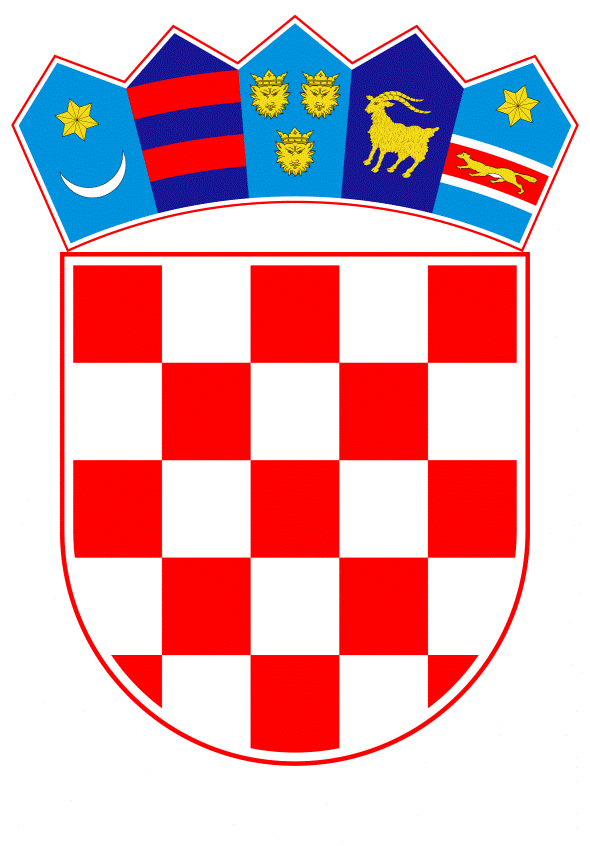 VLADA REPUBLIKE HRVATSKEZagreb, 5. rujna  2019.______________________________________________________________________________________________________________________________________________________________________________________________________________________________Banski dvori | Trg Sv. Marka 2  | 10000 Zagreb | tel. 01 4569 222 | vlada.gov.hr										Prijedlog Na temelju članka 82. Zakona o proračunu (Narodne novine, broj: 87/08, 136/12 i 15/15) i članka 36. Zakona o izvršavanju Državnog proračuna za 2019. godinu (Narodne novine, broj 113/18), Vlada Republike Hrvatske je na sjednici održanoj ________________ 2019. godine donijelaO D L U K Uo davanju suglasnosti društvu Jadrolinija, Rijeka za kreditno zaduženje kod Privredne banke Zagreb d.d., Zagreb, radi refinanciranja nabave novog brzog putničkog broda - katamarana "Jelena"I.	Daje se suglasnost društvu Jadrolinija, Rijeka za kreditno zaduženje kod Privredne banke Zagreb d.d., Zagreb, u iznosu od 51.300.488,44 kune, uz uvećanje za pripadajuće kamate, naknade i troškove, radi refinanciranja nabave novog brzog putničkog broda-katamarana „Jelena“ od društva B.V. Scheepswerf Damen Gorinchem, Nizozemska.II.Suglasnost iz točke I. ove Odluke daje se uz sljedeće uvjete:davatelj kredita: 		Privredna banka Zagreb d.d. 10000 ZagrebRadnička cesta 50, OIB 02535697732korisnik kredita: 		Jadrolinija, Rijeka, Riva 16, 51000 Rijekaiznos kredita: 			51.300.488,44 kunevrsta kredita: 			dugoročni investicijski kreditnamjena kredita:		refinanciranje nabave novog brzog putničkog  broda- katamarana „Jelena“vlastito učešće: 		25% vrijednosti investicijerok korištenja kredita: 	najkasnije do 30. studenoga  2019. godinenačin korištenja kredita: 	namjenski, sukcesivno, prema instrukcijamakorisnika kreditakamatna stopa: 		1,50 % godišnje, fiksnoobračun  i naplata kamata: 	kamata se obračunava i naplaćuje tromjesečnointerkalarna kamata: 		u visini redovne kamatezatezna kamata: 		zakonski regulirananaknada za odobrenje kredita:		oslobađa senaknada za odobreni ineiskorišteni iznos kredita: 	oslobađa senaknada za prijevremenu otplatu kredita: 		oslobađa senaknada za obradu zahtjeva: 	0,50 % jednokratno, najmanje 1.000,00 kunainstrumenti osiguranja: 	- 	2 bianco vlastite akceptirane mjenice „bez protesta“ 1 zadužnica korisnika kreditazaložno pravo I. reda prvenstva na brodu „Jelena“, IMO br. 9854870, upisan u upisnik brodova Lučke kapetanije Rijeka,polica osiguranja založnog broda vinkulirana u korist Banke.III.Obvezuje se društvo Jadrolinija Rijeka da otplati kredit iz točke I. ove Odluke do njegove konačne otplate i u slučaju promjene vlasničkog odnosa korisnika kredita.IV.Ova Odluka stupa na snagu danom donošenja.Klasa: Urbroj:Zagreb, __. rujan 2019.PREDSJEDNIKmr. sc. Andrej PlenkovićObrazloženjeMinistarstvo mora, prometa i infrastrukture sukladno odredbama Zakona o proračunu (Narodne novine, broj 87/08, 136/12 i 15/15) i Zakona o izvršavanju Državnog proračuna Republike Hrvatske za 2019. godinu (Narodne novine, broj 113/18) Zahtjev Jadrolinije, Rijeka zaprimljen 4. lipnja 2019. godine upućuje u redovni postupak odobrenja Vladi Republike Hrvatske radi dobivanja suglasnosti Vlade Republike Hrvatske za kreditno zaduženje u iznosu od 51.300.488,44 kune kod Privredne banke Zagreb d.d. u svrhu refinanciranja kupnje brzog putničkog broda - katamarana „Jelena“ koji je izgradilo nizozemsko društvo B.V. Scheepswerf Damen Gorinchem.S obzirom na dopunu Akcijskog plana obnove flote u razdoblju 2018.-2021., Plan likvidnosti društva za 2019. godinu te Srednjoročni plan poslovanja za razdoblje 2019.-2021., odnosno potrebama likvidnosti za održivost istih, pokrenut je postupak refinanciranja nabave osnovnog sredstva – brzog putničkog broda- katamarana „Jelena“, koji je kupljen 10. rujna 2018. iz vlastitih sredstava u ukupnom iznosu od 68.699.121,00 kn. Katamaran je počeo prometovati 24. listopada 2018. godine, i od tada najčešće plovi na liniji Split – Lastovo i nešto manje na liniji Dubrovnik – Korčula – Hvar – Bol.Sukladno Indikativnoj ponudi Privredne banke Zagreb d.d. za refinanciranje kupnje broda „Jelena“ od 27. kolovoza 2019. godine proizlazi da davatelj kredita Privredna banka Zagreb d.d. odobrava dugoročni investicijski kredit korisniku kredita Jadroliniji, Rijeka u iznosu od 51.300.488,44 kune na rok od 10 godina, s kamatnom stopom u visini od 1,50% p.p. godišnje fiksno, s naknadnom za obradu zahtjeva u iznosu od 0,50% jednokratno, najmanje 1.000,00 kn. Kredit se otplaćuje u 40 jednakih kvartalnih rata od kojih prva dospijeva najkasnije do 30. prosinca 2019. godine, a zadnja 30. rujna 2029. godine.             Jadrolinija, Rijeka nudi instrumente osiguranja za redovnu otplatu kredita i to: 2 bianco vlastite akceptirane mjenice bez protesta, 1 zadužnicu korisnika kredita, pravo I. reda prvenstva na brodu „Jelena“,  IMO br. 9854870, upisan u upisnik brodova Lučke kapetanije Rijeka, te policu osiguranja založnog broda vinkuliranu u korist Banke.	Iz dosadašnjih financijskih pokazatelja Društva (EBITDA, novčani tijek, amortizacija, odnos obveza i vlastitog kapitala) proizlazi da Jadrolinija, Rijeka neće imati problema s redovnom otplatom budućih obveza koje proizlaze iz predloženog zaduženja.	Novim kreditnim aranžmanom kojim će se refinancirati nabava novog brzog putničkog plovila omogućiti će Društvu daljnji razvoj poslovanja s povećanjem prihoda Društva uz istovremeno povećanje kvalitete standarda i sigurnosti prijevoza putnika što doprinosi održivom razvoju života i rada stanovništva na otocima.	Odobrenje kreditnog zaduženja, kao i sama isplata kredita, nije uvjetovana davanjem jamstva Republike Hrvatske, a provedba predložene Odluke ne zahtijeva financijska sredstva iz državnog proračuna Republike Hrvatske.	Ministarstvo mora, prometa i infrastrukture ocjenjuje Zahtjev Jadrolinije, Rijeka za novo kreditno zaduženje opravdanim.Predlagatelj:Ministarstvo mora, prometa i infrastrukturePredmet:Prijedlog odluke o davanju suglasnosti društvu Jadrolinija, Rijeka za kreditno zaduženje kod Privredne banke Zagreb d.d., Zagreb, radi refinanciranja nabave novog brzog putničkog broda - katamarana "Jelena"rok i način otplate kredita: 10 godina, 40 jednakih kvartalnih rata glavnice od kojih prva rata dospijeva na naplatu najkasnije 31. prosinca 2019. godine, a zadnja rata dospijeva na naplatu najkasnije 30. rujna 2029. godine